.Start : After 8 CountNo Tags, NO RestartsS1 (1-8) Prissy Walk x 3, Apple Jack StepEasy Option : Swivel RF Heel, Swivel LF Heel x2S2 (1-8) Step Side, Touch, Step Side, Touch or Hitch, V-StepS3 (1-8) 1/2 L Pivot, Forward-dragging back (R-L), 1/4 L Pivot* 3-6 styling is similar with micheal jackson’s stepS4 (1-8) Kick, 1/4 R Forward, Back Toe Touch, Body Roll, Brush, 1/4 R side, Side TouchI love you K-Pop *^^*HAVE FUN ~~~JMP - kiara26@hanmail.nethttps://www.youtube.com/c/JMPLinedanceAttiSoonYoung-Bae (alhappy@hanmail.net)MMM (신사답게)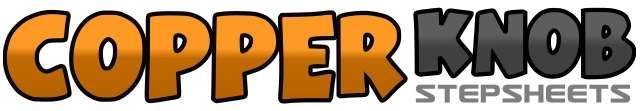 .......Count:32Wall:4Level:Improver.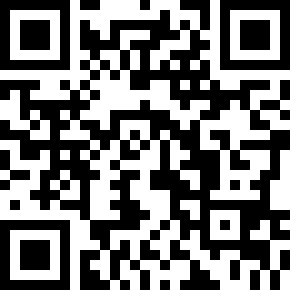 Choreographer:JMP (KOR) & SoonYoung-Bae (KOR) - August 2022JMP (KOR) & SoonYoung-Bae (KOR) - August 2022JMP (KOR) & SoonYoung-Bae (KOR) - August 2022JMP (KOR) & SoonYoung-Bae (KOR) - August 2022JMP (KOR) & SoonYoung-Bae (KOR) - August 2022.Music:MMM - YoungtakMMM - YoungtakMMM - YoungtakMMM - YoungtakMMM - Youngtak........1 - 4Walk RF forward (1), Walk LF forward (2), Walk RF forward (3) - small cross walk, Step LF small left to side (4)5 - 8Swivel LF heel in, at the same time swivel RF toe out (5), LF heel in place at the same time RF toe in place (&), Swivel RF heel in, at the same time swivel LF toe out (6), RF heel in place at the same time LF toe in place (&), Swivel LF heel in, at the same time swivel RF toe out (7), LF heel in place at the same time RF toe in place (&), Swivel RF heel in, at the same time swivel LF toe out (7), RF heel in place at the same time LF toe in place (&)1 - 4Step RF side (1), Touch LF beside R (2), Step LF side (3), Touch RF beside L or Hitch (4)5 - 8Step RF diagonally right forward (5), Step LF diagonally left forward (6), Step RF backward (7), Close LF next to R (8)1 - 2Step RF forward (1), 1/2 L LF forward (2) – 6:003 - 6Step RF forward (3), LF dragging to back (4), Step LF forward (5), RF dragging to back (6)7 - 8Step RF forward (7), 1/4 L LF side to L (8) – 3:001 & 2Kick RF forward (1), 1/4 R RF forward (&), Toe touch LF back (weight on RF) (2) – 6:003 - 4Body roll forward (weight on RF) (3), Body roll backward (weight on LF) (4)5 - 6Step RF forward (5), Brush LF forward (6)7 - 81/4 R LF side (7), Touch RF beside LF (8) – 9:00